Borough Name Air Quality Annual Status Report for 2016Date of publication: xxxxxx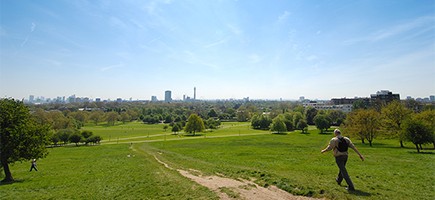 This report provides a detailed overview of air quality in Borough Name during 2016. It has been produced to meet the requirements of the London Local Air Quality Management statutory process.Contact details AQ officer/department contact details CONTENTS Abbreviations	31. 	Air Quality Monitoring	51.1 	Locations	51.2	Comparison of Monitoring Results with AQOs	62.	Action to Improve Air Quality	102.1	Air Quality Action Plan Progress	113. 	Planning Update and Other New Sources of Emissions	143.1	New or significantly changed industrial or other sources	14Appendix A	Details of Monitoring Site QA/QC	15A.1	Automatic Monitoring Sites	15A.2	Diffusion Tube Quality Assurance / Quality Control	15A.3	Adjustments to the Ratified Monitoring Data	16Appendix B	Full Monthly Diffusion Tube Results for 2016	17TablesTable A.	Summary of National Air Quality Standards and Objectives	4Table B.	Details of Automatic Monitoring Sites for 2016	5Table C.	Details of Non-Automatic Monitoring Sites for 2016	5Table D.	Annual Mean NO2 Ratified and Bias-adjusted Monitoring Results (g m-3)	6Table E.	NO2 Automatic Monitor Results: Comparison with 1-hour Mean Objective	7Table G.	PM10 Automatic Monitor Results: Comparison with 24-Hour Mean Objective	8Table H.	Annual Mean PM2.5 Automatic Monitoring Results (g m-3) (if available, if not this section can be deleted)	8Table I.	SO2 Automatic Monitor Results for 2016: Comparison with Objectives (if available, if not this section can be deleted)	9Table J.	Commitment to Cleaner Air Borough Criteria This section is voluntary, although you are required to complete it if you wish to maintain your Cleaner Air Borough status	10Table K.	Delivery of Air Quality Action Plan Measures	12Table M.	Short-Term to Long-Term Monitoring Data Adjustment	16Table N.	NO2 Diffusion Tube Results	17AbbreviationsTable A.	Summary of National Air Quality Standards and ObjectivesNote: 1by which to be achieved by and maintained thereafter1. 	Air Quality MonitoringWithin this section it is obligatory to complete all tables with monitoring data if you have monitors for the specified pollutants. It is not obligatory to include narrative on trends or any graphs, although you are encouraged to do so if you wish.1.1 	LocationsTable B.	Details of Automatic Monitoring Sites for 2016Table C.	Details of Non-Automatic Monitoring Sites for 20161.2	Comparison of Monitoring Results with AQOsThe results presented are after adjustments for “annualisation” and for distance to a location of relevant public exposure, the details of which are described in Appendix A. Table D.	Annual Mean NO2 Ratified and Bias-adjusted Monitoring Results (g m-3)Notes: Exceedance of the NO2 annual mean AQO of 40 μgm-3 are shown in bold.NO2 annual means in excess of 60 μg m-3, indicating a potential exceedance of the NO2 hourly mean AQS objective are shown in bold and underlined.a data capture for the monitoring period, in cases where monitoring was only carried out for part of the year
b data capture for the full calendar year (e.g. if monitoring was carried out for six months the maximum data capture for the full calendar year would be 50%)c Means should be “annualised” in accordance with LLAQM Technical Guidance, if valid data capture is less than 75%Option to include some narrative on the 7 year trend hereTable E.	NO2 Automatic Monitor Results: Comparison with 1-hour Mean ObjectiveNotes: Exceedance of the NO2 short term AQO of 200 μgm-3 over the permitted 18 days per year are shown in bold.
a data capture for the monitoring period, in cases where monitoring was only carried out for part of the year
b data capture for the full calendar year (e.g. if monitoring was carried out for six months the maximum data capture for the full calendar year would be 50%)c Means should be “annualised” in accordance with LLAQM Technical Guidance, if valid data capture is less than 75%Option to include some narrative on the 7 year trend hereTable F.	Annual Mean PM10 Automatic Monitoring Results (g m-3)Notes: Exceedance of the PM10 annual mean AQO of 40 μgm-3 are shown in bold.
a data capture for the monitoring period, in cases where monitoring was only carried out for part of the year
b data capture for the full calendar year (e.g. if monitoring was carried out for six months the maximum data capture for the full calendar year would be 50%)c Means should be “annualised” in accordance with LLAQM Technical Guidance, if valid data capture is less than 75%Option to include some narrative on the 7 year trend hereTable G.	PM10 Automatic Monitor Results: Comparison with 24-Hour Mean ObjectiveNotes: Exceedance of the PM10 short term AQO of 50 μg m-3 over the permitted 35 days per year or where the 90.4th percentile exceeds 50 μg m-3 are shown in bold. Where the period of valid data is less than 90% of a full year, the 90.4th percentile is shown in brackets after the number of exceedances.
a data capture for the monitoring period, in cases where monitoring was only carried out for part of the year
b data capture for the full calendar year (e.g. if monitoring was carried out for six months the maximum data capture for the full calendar year would be 50%)c Means should be “annualised” in accordance with LLAQM Technical Guidance, if valid data capture is less than 75%Option to include some narrative on the 7 year trend hereTable H.	Annual Mean PM2.5 Automatic Monitoring Results (g m-3) (if available, if not this section can be deleted)Notes: Exceedance of the PM2.5 annual mean AQO of 25 μgm-3 are shown in bold.
a data capture for the monitoring period, in cases where monitoring was only carried out for part of the year
b data capture for the full calendar year (e.g. if monitoring was carried out for six months the maximum data capture for the full calendar year would be 50%)c Means should be “annualised” in accordance with LLAQM Technical Guidance, if valid data capture is less than 75%Option to include some narrative on the 7 year trend hereTable I.	SO2 Automatic Monitor Results for 2015: Comparison with Objectives (if available, if not this section can be deleted)Exceedances of the SO2 AQOs are shown in bold (15-min mean = 35 allowed a year, 1-hour mean = 24 allowed a year, 24-hour mean = 3 allowed / year)
a data capture for the monitoring period, in cases where monitoring was only carried out for part of the year
b data capture for the full calendar year (e.g. if monitoring was carried out for six months the maximum data capture for the full calendar year would be 50%)c Means should be “annualised” as in Box 3.2 of TG(09) (http://laqm.defra.gov.uk/technical-guidance/index.html?d=page=38), if valid data capture is less than 75%The table should address whether there are:>35  15-minute means greater than 266μgm-3? (Or if the period of valid data is less than 90% of a full year, is the 99.9th percentile of 15-minute means greater than this value)>24  1-hour means greater than 350μgm-3? (Or if the period of valid data is less than 90% of a full year, is the 99.7th percentile of 1-hour means greater than this value?)>3 24-hour means greater than 125μgm-3? (Or if the period of valid data is less than 90% of a full year, is the 99.2th percentile of 24-hour means greater than this value?)
Ensure that the monitoring site locations are representative of relevant public exposure.Exceedances of the relevant SO2 AQS objectives (or relevant percentiles if data capture is less than 90% for a full year) should be highlighted in bold.2.	Action to Improve Air QualityTable J.	Commitment to Cleaner Air Borough Criteria This section is voluntary, although you are required to complete it if you wish to maintain your Cleaner Air Borough status and receive your Cleaner Air Borough Logo for use on your website/materials. Sufficient detailed evidence must be provided – please see the “Evidence” column for more information. 2.1	Air Quality Action Plan ProgressTable K provides a brief summary of Borough Name progress against the Air Quality Action Plan, showing progress made this year. New projects which commenced in 2016 are shown at the bottom of the table (where applicable). Table K.	Delivery of Air Quality Action Plan Measures Please complete the table below or add your own table if preferred. Reporting on progress against your action plan is mandatory.If you have any new actions related to the new PM2.5  role, please include them in the table below, if you have any new policies, objectives or targets related to PM2.5  please include some brief narrative about them here.3. 	Planning Update and Other New Sources of Emissions
This section is mandatory. Please complete as much as you can – if there is any information you haven’t been able to capture please explain why, and how this will be rectified for next year’s report.For the questions relating to Planning Applications it simply requires totals of the numbers of conditions that have been formally recommended for incoming Planning Applications. No further detail is required and it is not necessary to provide any detail on whether the application was accepted or whether the development has commenced. However, For NRMM, in addition to including information on the number of Planning conditions, please also include basic enforcement information, as per the example below. Table L.	Planning requirements met by planning applications in Borough Name in 2016If possible (this is not mandatory, but would be very much appreciated) please briefly describe the processes you have in place to ensure that all relevant planning applications are reviewed and any air quality conditions, including NRMM conditions, are enforced.3.1	New or significantly changed industrial or other sources Please list any new sources here. Or state “No new sources identified” if relevantAppendix A	Details of Monitoring Site QA/QCA.1	Automatic Monitoring SitesDescribe briefly the frequency of routine calibrations and periodic site audits and who carries these out (LA or contractor) (if applicable). Are there any issues to be highlighted?PM10 Monitoring AdjustmentPlease describe any adjustments made to Particulate Matter monitoring data e.g. correction factors applied to BAM data or use of VCM to correct TEOM data.A.2	Diffusion Tube Quality Assurance / Quality ControlDetails of QA/QC for diffusion tubes should include:– Lab supplying and analysing the tubesPreparation method usedConfirmation that the lab follows the procedures set out in the Practical GuidanceResults of laboratory precision (tube precision and WASP results:http://laqm.defra.gov.uk/diffusion-tubes/precision.html for precisionhttp://laqm.defra.gov.uk/diffusion-tubes/qa-qc-framework.html for WASP results)Bias adjustment factor from the database available on the LAQM Support Website at: http://laqm.defra.gov.uk/bias-adjustment-factors/national-bias.html. Please ensure you confirm the version of the database used (this can be found in the upper right hand part of the spreadsheet).Whether the Local Authority has compared the diffusion tubes with the reference method in a co-location study (details of this can be included as a sub-section or appendix)The bias adjustment factor being applied to the annual means from the diffusion tubesWhere this came from – i.e. local co-locationInformation on QA/QC for diffusion tubes can be found on the LAQM website at http://laqm.defra.gov.uk/diffusion-tubes/diffusion-tubes.htmlGive the bias adjustment factors for the previous years included in the body of the report – but do not give the full calculation for the previous years.
Factor from Local Co-location Studies (if available)Provide annual means and bias for each site – including type of site location.Local authorities are encouraged to share co-location information with other authorities.  The questionnaire for adding your own co-location study to the database is at http://laqm.defra.gov.uk/bias-adjustment-factors/co-location-data.html.Please complete and return the co-location questionnaire to ensure your monitoring data is considered for inclusion in the database of bias adjustment factors provided by the LAQM Helpdesk. This should be done as soon as possible to ensure the database is updated in advance of report submission.Discussion of Choice of Factor to UseIf both local and national Bias Adjustment Factors are available please state which has been used and the reasons for the choice, also describing the impact of this choice (e.g. whether the factor used is conservative).A.3	Adjustments to the Ratified Monitoring DataShort-term to Long-term Data AdjustmentWhere data capture is less than 75% of a full calendar year (less than 9 months), the mean should be “annualised” – i.e. adjusted using the methodology outlined in LLAQM.TG(16) before being compared to annual mean objectives.Include a table stating long-term sites chosen for calculation and state dates for Period Mean, as shown in Table A.1Table M.	Short-Term to Long-Term Monitoring Data AdjustmentDistance AdjustmentIf an exceedance is measured at a monitoring site which is not representative of public exposure, use the procedure specified in LLAQM.TG(16) to estimate the concentration at the nearest receptor and describe the process followed here.Appendix B	Full Monthly Diffusion Tube Results for 2016Table N.	NO2 Diffusion Tube ResultsExceedance of the NO2 annual mean AQO of 40 μgm-3 are shown in bold.
a data capture for the monitoring period, in cases where monitoring was only carried out for part of the year
b data capture for the full calendar year (e.g. if monitoring was carried out for six months the maximum data capture for the full calendar year would be 50%)c Means should be “annualised” in accordance with LLAQM Technical Guidance, if valid data capture is less than 75%INSTRUCTIONSThis is the full Annual Status Report for submission to the GLA by 3rd April 2017The red italics indicate where boroughs need to fill in information.Blue italics are instructions and/or placeholders further information.This box and all italics should be deleted when the document is finished.AQAPAir Quality Action PlanAQMAAir Quality Management AreaAQOAir Quality ObjectiveBEBBuildings Emission BenchmarkCABCleaner Air BoroughCAZCentral Activity ZoneEVElectric VehicleGLAGreater London AuthorityLAEILondon Atmospheric Emissions InventoryLAQMLocal Air Quality ManagementLLAQMLondon Local Air Quality ManagementNRMMNon-Road Mobile MachineryPM10Particulate matter less than 10 micron in diameterPM2.5Particulate matter less than 2.5 micron in diameterTEBTransport Emissions BenchmarkTfLTransport for LondonINSTRUCTIONSThis summary report, compiled and published in 2016, reports on air quality in your borough during 2016.The red italics indicate where boroughs need to fill in information.Blue italics are instructions and/or further information.All italics and this box should be deleted when the document is finished.PollutantObjective (UK) Averaging PeriodDate1Nitrogen dioxide - NO2200 g m-3 not to be exceeded more than 18 times a year1-hour mean31 Dec 2005Nitrogen dioxide - NO240 g m-3Annual mean31 Dec 2005Particles - PM1050 g m-3 not to be exceeded more than 35 times a year24-hour mean31 Dec 2004Particles - PM1040 g m-3Annual mean31 Dec 2004Particles - PM2.525 g m-3Annual mean2020Particles - PM2.5Target of 15% reduction in concentration at urban background locations3 year mean Between 2010 and 2020Sulphur Dioxide (SO2)266 μg m-3 not to be exceeded more than 35 times a year15 minute mean31 Dec 2005Sulphur Dioxide (SO2)350 μg m-3 not to be exceeded more than 24 times a year1 hour mean31 Dec 2004Sulphur Dioxide (SO2)125 μg m-3 mot to be exceeded more than 3 times a year24 hour mean31 Dec 2004Site IDSite NameX (m)Y (m)Site TypeIn AQMA?Distance from monitoring site to relevant exposure(m)Distance to kerb of nearest road (N/A if not applicable)(m)Inlet height(m)Pollutants monitoredMonitoring techniqueA1 (example)XX500500100100RoadsideY/N10101.5NO2, PM10Chemiluminescent;FDMSSite IDSite NameX (m)Y (m)Site TypeIn AQMA?Distance from monitoring site to relevant exposure(m)Distance to kerb of nearest road (N/A if not applicable)(m)Inlet height (m)Pollutants monitoredTube co-located with an automatic monitor? (Y/N)DT1 (example)High Street500500100100RoadsideY/N10101.5NO2Y/NSite IDSite typeValid data capture for monitoring period % aValid data capture 2016 % bAnnual Mean Concentration (μgm-3)Annual Mean Concentration (μgm-3)Annual Mean Concentration (μgm-3)Annual Mean Concentration (μgm-3)Annual Mean Concentration (μgm-3)Annual Mean Concentration (μgm-3)Annual Mean Concentration (μgm-3)Site IDSite typeValid data capture for monitoring period % aValid data capture 2016 % b2010 c2011c2012 c2013c2014 c2015 c2016 cA1 (example)Automatic959561.048.145.044.143.235.126.3A2Diffusion tubeSite IDValid data capture for monitoring period % aValid data capture 2016 % bNumber of Hourly Means > 200 μgm-3Number of Hourly Means > 200 μgm-3Number of Hourly Means > 200 μgm-3Number of Hourly Means > 200 μgm-3Number of Hourly Means > 200 μgm-3Number of Hourly Means > 200 μgm-3Number of Hourly Means > 200 μgm-3Site IDValid data capture for monitoring period % aValid data capture 2016 % b2010 c2011c2012 c2013c2014 c2015 c2016 cA1 (example)959510191112151911Site IDValid data capture for monitoring period % aValid data capture 2016 % bAnnual Mean Concentration (μgm-3)Annual Mean Concentration (μgm-3)Annual Mean Concentration (μgm-3)Annual Mean Concentration (μgm-3)Annual Mean Concentration (μgm-3)Annual Mean Concentration (μgm-3)Annual Mean Concentration (μgm-3)Site IDValid data capture for monitoring period % aValid data capture 2016 % b2010 c2011c2012 c2013c2014 c2015 c2016 cA1 (Example)959535373537353741Site IDValid data capture for monitoring period % aValid data capture 2016 % bNumber of Daily Means > 50 μgm-3Number of Daily Means > 50 μgm-3Number of Daily Means > 50 μgm-3Number of Daily Means > 50 μgm-3Number of Daily Means > 50 μgm-3Number of Daily Means > 50 μgm-3Number of Daily Means > 50 μgm-3Site IDValid data capture for monitoring period % aValid data capture 2016 % b2010 c2011c2012 c2013c2014 c2015 c2016 cA1 (Example)959510361036103611Site IDValid data capture for monitoring period % aValid data capture 2016 % bAnnual Mean Concentration (μgm-3)Annual Mean Concentration (μgm-3)Annual Mean Concentration (μgm-3)Annual Mean Concentration (μgm-3)Annual Mean Concentration (μgm-3)Annual Mean Concentration (μgm-3)Annual Mean Concentration (μgm-3)Site IDValid data capture for monitoring period % aValid data capture 2016 % b2010 c2011c2012 c2013c2014 c2015 c2016 cA1 (Example)959535373537353741Site IDValid data capture for monitoring period % aValid data capture 2016 % bNumber of: cNumber of: cNumber of: cSite IDValid data capture for monitoring period % aValid data capture 2016 % b15-minute means 
> 266 μgm-31-hour mean > 350 μgm-324-hour mean > 125 μgm-3A1 (Example)9595103611ThemeCriteriaCriteriaAchieved (Y/N)Evidence You will be assessed on your progress with addressing air pollution at the local level since the previous year.Please provide at least one example for each measure. Examples must be specific, with details i.e. they must include the specific location and the date of the intervention/s. Example projects must have been delivered in 2016 (or early 2017).1. Political leadership1.aPledged to become a Cleaner Air for London Borough (at cabinet level) by taking significant action to improve local air quality and signing up to specific delivery targets. YNo evidence required1. Political leadership1.bProvided an up-to-date Air Quality Action Plan (AQAP), fully incorporated into LIP funding and core strategies.Ye.g The 2015 AQAP is available online at XXIncorporated into LIP process/public health via…2. Taking action2.aTaken decisive action to address air pollution, especially where human exposure and vulnerability (e.g. schools, older people, hospitals etc) is highest.Ne.g. schools/public health project2. Taking action2.bDeveloped plans for business engagement (including optimising deliveries and supply chain), retrofitting public buildings using the RE:FIT framework, integrating no engine idling awareness raising into the work of civil enforcement officers, (etc etc).Ne.g. business engagement project2. Taking action2.cIntegrated transport and air quality, such as: improving traffic flows on borough roads to reduce stop/start conditions, improving the public realm for walking and cycling, and introducing traffic reduction  measures.Ne.g. transport project which has included aq additions/amendments2. Taking action2.dMade additional resources available to improve local air quality, including by pooling its collective resources (s106 funding, LIPs, parking revenue, etc).NSummarise any additional funding sources3. Leading by example3.aInvested sufficient resources to complement and drive action from others.Ne.g.  two full time AQ officers and budget of £x3. Leading by example3.bMaintained an appropriate monitoring network so that air quality impacts within the borough can be properly understoodYe.g. all existing AQ monitors maintained 3. Leading by example3.cReduced emissions from council operations, including  from buildings, vehicles and all activities. Y Evidence of any reduction in council emissions if known 3. Leading by example3.dAdopted a procurement code which reduces emissions from its own and its suppliers activities, including from buildings and vehicles operated by and on their behalf (e.g. rubbish trucks).Ye.g. 50% of refuse vehicles meet Euro X standards and emissions of NOx are predicted to have decreased by XX%  4. Using the planning system4.aFully implemented the Mayor's policies relating to air quality neutral, combined heat and power and biomass.Ye.g. all approved planning applications must meet the Mayor’s requirements relating to AQ neutral and CHPs4. Using the planning system4.bCollected s106 from new developments to ensure air quality neutral development, where possible .NAmounts agreed/collected (if none has been collected please state. This is not a mandatory criteria)4. Using the planning system4.cProvided additional enforcement of construction and demolition guidance, with regular checks on medium and high risk building sites. Ye.g. each site is visited by a member of the council once a month to ensure policies are being met5. Integrating air quality into the public health system5Included air quality in the borough’s Health and Wellbeing Strategy and/or the Joint Strategic Needs Assessment.Ye.g. Health and Wellbeing Strategy includes air quality as a key theme and can be found at www.example...6. Informing the public 6.aRaised awareness about air quality locally.Ye.g. airTEXT promotion or other awareness raisingMeasureActionProgressEmissions/Concentration dataBenefitsNegative impacts / ComplaintsInclude emissions data and KPIs where possible. Please include recently completed projects as well as any new projects (which have commenced since you last reviewed your AQAP)Further informatione.g. Internal to Council.Easily replicable.ConditionNumberPlease complete all fields in this column with the total numbersNumber of planning applications reviewed for air quality impactsNumber of planning applications required to monitor for construction dustNumber of CHPs/Biomass boilers refused on air quality groundsNumber of CHPs/Biomass boilers subject to GLA emissions limits and/or other restrictions to reduce emissionsNumber of AQ Neutral building and/or transport assessments undertakenNumber of AQ Neutral building and/or transport assessments not meeting the benchmark and so required to include additional mitigationNumber of planning applications with S106 agreements including other requirements to improve air qualityNumber of planning applications with CIL payments that include a contribution to improve air qualityNRMM: Central Activity Zone and Canary Wharf Number of conditions related to NRMM included. Number of developments registered and compliant. Please include confirmation that you have checked that the development has been registered at www.nrmm.london and that all NRMM used on-site is compliant with Stage IIIB of the Directive and/or exemptions to the policy.e.g. 12 conditions included6 registered and compliant2 unregistered/uncompliant and being chased.NRMM: Greater London  (excluding Central Activity Zone and Canary Wharf)Number of conditions related to NRMM included. Number of developments registered and compliant. Please include confirmation that you have checked that the development has been registered at www.nrmm.london and that all NRMM used on-site is compliant with Stage IIIA of the Directive and/or exemptions to the policy.e.g. 12 conditions included6 registered and compliant2 unregistered/uncompliant and being chased.SiteSite TypeAnnual Mean (µg/m3)Period Mean (µg/m3)RatioAverageAverageAverageAverageSite IDValid data capture for monitoring period % aValid data capture 2015 % bAnnual Mean NO2Annual Mean NO2Annual Mean NO2Annual Mean NO2Annual Mean NO2Annual Mean NO2Annual Mean NO2Annual Mean NO2Annual Mean NO2Annual Mean NO2Annual Mean NO2Annual Mean NO2Annual Mean NO2Annual Mean NO2Site IDValid data capture for monitoring period % aValid data capture 2015 % bJanFebMarchAprMayJuneJulAugSeptOctNovDecAnnual mean – raw data cAnnual mean – bias adjusted cCM1959526.242.1XXXXXXXXXX26.3 bXXXXXXXXXXXX